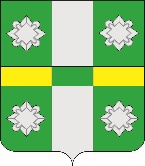 Российская ФедерацияИркутская областьУсольское районное муниципальное образованиеАдминистрацияГородского поселенияТайтурского муниципального образованияПОСТАНОВЛЕНИЕОт 11.01.2021г.								№ 4   р.п. ТайтуркаО внесении изменений в муниципальную программу «Развитие жилищно-коммунального хозяйства г.п. Тайтурского муниципального образования на 2020–2023годы.» В связи с уточнением перечня мероприятий и увеличением стоимости работ по реализации мероприятий муниципальной программы «Развитие жилищно-коммунального хозяйства городского поселения Тайтурского муниципального образования на 2020-2023 годы», руководствуясь Бюджетным кодексом РФ, Федеральным Законом №131-ФЗ от 06.10.2003г. «Об общих принципах организации местного самоуправления в Российской Федерации», Порядком разработки, утверждения и реализации муниципальных программ городского поселения Тайтурского муниципального образования, руководствуясь ст.ст. 23, 46  Устава Тайтурского  муниципального образования, администрация городского поселения Тайтурского муниципального образованияПОСТАНОВЛЯЕТ:1. Внести изменение  в муниципальную программу «Развитие жилищно-коммунального хозяйства г.п. Тайтурского муниципального образования на  
2020–2023 годы», утвержденную постановлением администрации городского поселения Тайтурского муниципального образования  №288 от 12.11.2020г. 1.1. «ПАСПОРТ МУНИЦИПАЛЬНОЙ ПРОГРАММЫ» читать в новой редакции:1.2.Строку «Ресурсное обеспечение муниципальной программы» в разделе 1 «ПАСПОРТ МУНИЦИПАЛЬНОЙ ПРОГРАММЫ» изложить в следующей редакции: 2. Внести изменения в подпрограмму 1 «Проведение капитального ремонта государственного жилищного фонда субъектов Российской Федерации и муниципального жилищного фонда» на 2020-2023 годы:2.1. Строку «Ресурсное обеспечение муниципальной подпрограммы» в разделе 1 «ПАСПОРТ МУНИЦИПАЛЬНОЙ ПОДПРОГРАММЫ» изложить в следующей редакции:3. Внести изменения в подпрограмму 3 «Модернизация объектов систем коммунальной инфраструктуры на территории городского поселения Тайтурского муниципального образования» на 2020-2023 годы:3.1. Строку «Ресурсное обеспечение муниципальной подпрограммы» в разделе 1 «ПАСПОРТ МУНИЦИПАЛЬНОЙ ПОДПРОГРАММЫ» изложить в следующей редакции:4. Внести изменения в подпрограмму 5 «Обеспечение реализации прочих мероприятий в области жилищно-коммунального хозяйства в рамках осуществления областных государственных полномочий на территории Тайтурского муниципального образования» на 2020-2023 годы:4.1. Строку «Ресурсное обеспечение муниципальной подпрограммы» в разделе 1 «ПАСПОРТ МУНИЦИПАЛЬНОЙ ПОДПРОГРАММЫ» изложить в следующей редакции:5. Раздел 5 «Ресурсное обеспечение программы» «Развитие жилищно-коммунального хозяйства г.п. Тайтурского муниципального образования на  
2020–2023 годы»,  изложить в следующей редакции:общий объём финансирования программы на 2020-2023 годы составит 8 413,89 руб., в том числе за счет источников финансирования из местного бюджета         2 845,09 тыс.руб., за счет источников софинансирования из областного бюджета 5 568,8 тыс.руб.6. Внести изменения в Приложение 1 к муниципальной программе «Развитие жилищно-коммунального хозяйства г.п. Тайтурского муниципального образования на  2020–2023 годы»6.1. Таблица 3 «Ресурсное обеспечение реализации муниципальной программы» «Развитие жилищно-коммунального хозяйства г.п. Тайтурского муниципального образования на  
2020–2023 годы» за счет средств бюджетов всех уровней читать в следующей редакции:7. Таблица 4 «Прогнозная (справочная) оценка ресурсного обеспечения реализации муниципальной программы «Развитие жилищно-коммунального хозяйства г.п. Тайтурского муниципального образования на  
2020–2023 годы» за счет источников финансирования областного  и местного бюджетов читать в следующей редакции:8. Опубликовать настоящее постановление в газете «Новости» и разместить на официальном сайте администрации городского поселения Тайтурского муниципального образования по адресу в сети Интернет:http://taiturka.irkmo.ru/.9. Ответственность за исполнение данного постановления возложить на главного специалиста по муниципальному хозяйству администрации городского поселения Тайтурского муниципального образования Акудович Е.А.10. Контроль за исполнением постановления оставляю за собой.Подготовил: главный специалист по муниципальному хозяйству _______ Е.А. Акудович«___»_________2021 г.Согласовано: главный специалист администрации по юридическим вопросам и нотариальным действиям __________ И.А. Пономарев «___»_________2021 г.Ресурсное обеспечение муниципальной программыОбщий объём финансирования программы на 2020-2023 годах составит 8413,89 тыс.руб., в том числеза счет источников финансирования из местного бюджета 2845,09 тыс. руб., софинансирование из областного бюджета 5568,8 тыс.руб., в том числе:2020г.- 3797,56 тыс.руб. 2021г.- 3352,33тыс.руб.2022г.- 632,0 тыс.руб.2023 г. – 632,0 тыс.руб. Ресурсное обеспечение муниципальной подпрограммыОбщий объём финансирования подпрограммы на 2020-2023 годы составит:за счет источников финансирования из местного бюджета   832,42 тыс.руб., в том числе:2020 год -157,22 тыс.руб.2021 год- 158,4 тыс.руб.2022 год- 258,4 тыс.руб.2023 год – 258,4 тыс.руб.Ресурсное обеспечение муниципальной подпрограммыОбщий объём финансирования подпрограммы в 2020-2023 годы составит 6796,08 тыс.руб.:средства местного бюджета 1755,88 тыс.руб., в том числе по годам:2020 год -831,15 тыс.руб.2021 год-576,73тыс.руб.2022 год-174,0 тыс.руб.2023 год – 174,00 тыс.руб.средства областного бюджета 5 040,2 тыс.руб. в том числе по годам:2020 год -2622,6 тыс.руб.2021 год-2417,6 тыс.руб.2022 год-0,00 тыс.руб.2023 год- 0,00 тыс.руб.Ресурсное обеспечение муниципальной подпрограммыОбщий объём финансирования подпрограммы на 2020-2023 годы составит:за счет источников финансирования из местного бюджета   528,6 тыс.руб., в том числе:2020 год -122,4 тыс.руб.2021 год- 135,4 тыс.руб.2022 год- 135,4 тыс.руб.2023 год – 135,4 тыс.руб.Наименование программы, подпрограммы, ведомственной целевой программы, основного мероприятия, мероприятияОтветственный исполнитель, соисполнители, участники, исполнители мероприятийРасходы 
(тыс. руб.), годыРасходы 
(тыс. руб.), годыРасходы 
(тыс. руб.), годыРасходы 
(тыс. руб.), годыРасходы 
(тыс. руб.), годыРасходы 
(тыс. руб.), годыНаименование программы, подпрограммы, ведомственной целевой программы, основного мероприятия, мероприятияОтветственный исполнитель, соисполнители, участники, исполнители мероприятий20202021202220232023Всего12345667Программа «Развитие жилищно-коммунального хозяйства городского поселения Тайтурского муниципального образования» на 2020-2023 годывсего, в том числе:3797,563352,33632,0632,0632,08413,89Программа «Развитие жилищно-коммунального хозяйства городского поселения Тайтурского муниципального образования» на 2020-2023 годыАдминистрация городского поселения Тайтурского муниципального образования3797,563352,33632,0632,0632,08413,89Подпрограмма 1.Проведение  капитального ремонта государственного жилищного фонда субъектов РФ и муниципального жилищного фонда» на 2020-2023 годыАдминистрация городского поселения Тайтурского муниципального образования3797,563352,33632,0632,0632,08413,89Подпрограмма 1.Проведение  капитального ремонта государственного жилищного фонда субъектов РФ и муниципального жилищного фонда» на 2020-2023 годыАдминистрация городского поселения Тайтурского муниципального образования157,22158,4258,4258,4258,4832,42Мероприятие 1. Проведение  капитального ремонта государственного жилищного фонда субъектов РФ и муниципального жилищного фонда» на 2020-2023 годы.Администрация городского поселения Тайтурского муниципального образования157,22158,4258,4258,4258,4832,42Подпрограмма 3. «Модернизация объектов систем коммунальной инфраструктуры городского поселения Тайтурского муниципального образования» на 2020-2023 годыАдминистрация городского поселения Тайтурского муниципального образования3453,752994,33174,0174,0174,06796,08Мероприятие 1. «Модернизация объектов систем коммунальной инфраструктуры городского поселения Тайтурского муниципального образования» на 2020-2023 годыАдминистрация городского поселения Тайтурского муниципального образования3453,752994,33174,0174,0174,06796,08Подпрограмма 4. «Обеспечение реализации прочих мероприятий в области жилищно-коммунального хозяйства в рамках осуществления областных государственных полномочий на территории городского поселения Тайтурского муниципального образования» на 2020-2023 годыАдминистрация городского поселения Тайтурского муниципального образования122,4135,4135,4135,4135,4528,6Мероприятие 1. «Обеспечение реализации прочих мероприятий в области жилищно-коммунального хозяйства в рамках осуществления областных государственных полномочий на территории городского поселения Тайтурского муниципального образования» на 2020-2023 годыАдминистрация городского поселения Тайтурского муниципального образования122,4135,4135,4135,4135,4528,6Наименование программы, подпрограммы, ведомственной целевой программы, основного мероприятияОтветственный исполнитель, соисполнители, участники, исполнители мероприятийИсточники финансированияОценка расходов
(тыс. руб.), годыОценка расходов
(тыс. руб.), годыОценка расходов
(тыс. руб.), годыОценка расходов
(тыс. руб.), годыОценка расходов
(тыс. руб.), годыОценка расходов
(тыс. руб.), годыНаименование программы, подпрограммы, ведомственной целевой программы, основного мероприятияОтветственный исполнитель, соисполнители, участники, исполнители мероприятийИсточники финансирования20202021202220222023Всего123456678 Программа «Развитие жилищно-коммунального хозяйства городского поселения Тайтурского муниципального образования» на 2020-2023 годывсего, в том числе:всего3797,563352,33632,0632,0632,08413,89 Программа «Развитие жилищно-коммунального хозяйства городского поселения Тайтурского муниципального образования» на 2020-2023 годывсего, в том числе:областной бюджет (ОБ)2745,02553,0135,4 135,4 135,4 5568,8 Программа «Развитие жилищно-коммунального хозяйства городского поселения Тайтурского муниципального образования» на 2020-2023 годывсего, в том числе:средства, планируемые к привлечению из федерального бюджета (ФБ)0 0 0 0 00 Программа «Развитие жилищно-коммунального хозяйства городского поселения Тайтурского муниципального образования» на 2020-2023 годывсего, в том числе:местный бюджет (МБ)1052,56799,33496,6496,6496,62845,09 Программа «Развитие жилищно-коммунального хозяйства городского поселения Тайтурского муниципального образования» на 2020-2023 годывсего, в том числе:иные источники (ИИ)00  0 0 00 Программа «Развитие жилищно-коммунального хозяйства городского поселения Тайтурского муниципального образования» на 2020-2023 годыАдминистрация городского поселения Тайтурского муниципального образованиявсего3797,563352,33632,0632,0632,08413,89 Программа «Развитие жилищно-коммунального хозяйства городского поселения Тайтурского муниципального образования» на 2020-2023 годыАдминистрация городского поселения Тайтурского муниципального образованияобластной бюджет (ОБ)2745,02553,0135,4 135,4 135,4 5568,8 Программа «Развитие жилищно-коммунального хозяйства городского поселения Тайтурского муниципального образования» на 2020-2023 годыАдминистрация городского поселения Тайтурского муниципального образованиясредства, планируемые к привлечению из федерального бюджета (ФБ)0 0 0 0 00 Программа «Развитие жилищно-коммунального хозяйства городского поселения Тайтурского муниципального образования» на 2020-2023 годыАдминистрация городского поселения Тайтурского муниципального образованияместный бюджет (МБ)1052,56799,33496,6496,6496,62845,09 Программа «Развитие жилищно-коммунального хозяйства городского поселения Тайтурского муниципального образования» на 2020-2023 годыАдминистрация городского поселения Тайтурского муниципального образованияиные источники (ИИ)00  0 0 00Подпрограмма 1                   «Проведение капитального ремонта  государственного жилищного фонда субъектов РФ и муниципального жилищного фонда» на 2020-2023 годывсего, в том числе:всего157,22158,4 258,4 258,4 258,4832,42Подпрограмма 1                   «Проведение капитального ремонта  государственного жилищного фонда субъектов РФ и муниципального жилищного фонда» на 2020-2023 годывсего, в том числе:областной бюджет (ОБ)0 00 0 00Подпрограмма 1                   «Проведение капитального ремонта  государственного жилищного фонда субъектов РФ и муниципального жилищного фонда» на 2020-2023 годывсего, в том числе:средства, планируемые к привлечению из федерального бюджета (ФБ)0 0 0 000Подпрограмма 1                   «Проведение капитального ремонта  государственного жилищного фонда субъектов РФ и муниципального жилищного фонда» на 2020-2023 годывсего, в том числе:местный бюджет (МБ)157,22158,4 258,4 258,4 258,4832,42Подпрограмма 1                   «Проведение капитального ремонта  государственного жилищного фонда субъектов РФ и муниципального жилищного фонда» на 2020-2023 годывсего, в том числе:иные источники (ИИ)0 0 0 0 00Подпрограмма 1                   «Проведение капитального ремонта  государственного жилищного фонда субъектов РФ и муниципального жилищного фонда» на 2020-2023 годыАдминистрация городского поселения Тайтурского муниципального образованиявсего157,22158,4 258,4 258,4 258,4832,42Подпрограмма 1                   «Проведение капитального ремонта  государственного жилищного фонда субъектов РФ и муниципального жилищного фонда» на 2020-2023 годыАдминистрация городского поселения Тайтурского муниципального образованияобластной бюджет (ОБ) 00 0 0 0Подпрограмма 1                   «Проведение капитального ремонта  государственного жилищного фонда субъектов РФ и муниципального жилищного фонда» на 2020-2023 годыАдминистрация городского поселения Тайтурского муниципального образованиясредства, планируемые к привлечению из  федерального бюджета (ФБ)0 0 0 0 00Подпрограмма 1                   «Проведение капитального ремонта  государственного жилищного фонда субъектов РФ и муниципального жилищного фонда» на 2020-2023 годыАдминистрация городского поселения Тайтурского муниципального образованияместный бюджет (МБ)157,22158,4 258,4 258,4 258,4832,42Подпрограмма 1                   «Проведение капитального ремонта  государственного жилищного фонда субъектов РФ и муниципального жилищного фонда» на 2020-2023 годыАдминистрация городского поселения Тайтурского муниципального образованияиные источники (ИИ)0 0 0 0 00Мероприятие 1. «Проведение капитального ремонт а государственного жилищного фонда субъектов РФ и муниципального жилищного фонда» на 2020-2023 годыАдминистрация городского поселения Тайтурского муниципального образованиявсего157,22158,4 258,4 258,4 258,4832,42Мероприятие 1. «Проведение капитального ремонт а государственного жилищного фонда субъектов РФ и муниципального жилищного фонда» на 2020-2023 годыАдминистрация городского поселения Тайтурского муниципального образованияобластной бюджет (ОБ)0 00 0 0 0Мероприятие 1. «Проведение капитального ремонт а государственного жилищного фонда субъектов РФ и муниципального жилищного фонда» на 2020-2023 годыАдминистрация городского поселения Тайтурского муниципального образованиясредства, планируемые к привлечению из  федерального бюджета (ФБ)0 0      0      0      00Мероприятие 1. «Проведение капитального ремонт а государственного жилищного фонда субъектов РФ и муниципального жилищного фонда» на 2020-2023 годыАдминистрация городского поселения Тайтурского муниципального образованияместный бюджет (МБ)157,22158,4 258,4 258,4 258,4832,42Мероприятие 1. «Проведение капитального ремонт а государственного жилищного фонда субъектов РФ и муниципального жилищного фонда» на 2020-2023 годыАдминистрация городского поселения Тайтурского муниципального образованияиные источники (ИИ)0 0 0 0 00Подпрограмма 3. «Модернизация объектов систем коммунальной инфраструктуры городского поселения Тайтурского муниципального образования» на 2020-2023 годывсего, в том числе:всего3453,752994,33174,0174,0174,06796,08Подпрограмма 3. «Модернизация объектов систем коммунальной инфраструктуры городского поселения Тайтурского муниципального образования» на 2020-2023 годывсего, в том числе:областной бюджет (ОБ)2622,62417,60005040,2Подпрограмма 3. «Модернизация объектов систем коммунальной инфраструктуры городского поселения Тайтурского муниципального образования» на 2020-2023 годывсего, в том числе:средства, планируемые к привлечению из  федерального бюджета (ФБ)000000Подпрограмма 3. «Модернизация объектов систем коммунальной инфраструктуры городского поселения Тайтурского муниципального образования» на 2020-2023 годывсего, в том числе:местный бюджет (МБ)831,15576,73174,0174,0174,01755, 88Подпрограмма 3. «Модернизация объектов систем коммунальной инфраструктуры городского поселения Тайтурского муниципального образования» на 2020-2023 годывсего, в том числе:иные источники (ИИ)000000Мероприятие 1. «Модернизация объектов систем коммунальной инфраструктуры городского поселения Тайтурского муниципального образования» на 2020-2023 годыАдминистрация городского поселения Тайтурского муниципального образованиявсего3453,752994,33174,0174,0174,06796,08Мероприятие 1. «Модернизация объектов систем коммунальной инфраструктуры городского поселения Тайтурского муниципального образования» на 2020-2023 годыАдминистрация городского поселения Тайтурского муниципального образованияобластной бюджет (ОБ)2622,62417,60005040,2Мероприятие 1. «Модернизация объектов систем коммунальной инфраструктуры городского поселения Тайтурского муниципального образования» на 2020-2023 годыАдминистрация городского поселения Тайтурского муниципального образованиясредства, планируемые к привлечению из  федерального бюджета (ФБ)000000Мероприятие 1. «Модернизация объектов систем коммунальной инфраструктуры городского поселения Тайтурского муниципального образования» на 2020-2023 годыАдминистрация городского поселения Тайтурского муниципального образованияместный бюджет (МБ)831,15576,73174,0174,0174,01755,88Мероприятие 1. «Модернизация объектов систем коммунальной инфраструктуры городского поселения Тайтурского муниципального образования» на 2020-2023 годыАдминистрация городского поселения Тайтурского муниципального образованияиные источники (ИИ)000000Подпрограмма 4. «Обеспечение реализации прочих мероприятий в области жилищно-коммунального хозяйства в рамках осуществления областных государственных полномочий на территории городского поселения Тайтурского муниципального образования» на 2020-2023 годывсего, в том числе:всего122,4135,4135,4135,4135,4528,6Подпрограмма 4. «Обеспечение реализации прочих мероприятий в области жилищно-коммунального хозяйства в рамках осуществления областных государственных полномочий на территории городского поселения Тайтурского муниципального образования» на 2020-2023 годывсего, в том числе:областной бюджет (ОБ)122,4135,4135,4135,4135,4528,6Подпрограмма 4. «Обеспечение реализации прочих мероприятий в области жилищно-коммунального хозяйства в рамках осуществления областных государственных полномочий на территории городского поселения Тайтурского муниципального образования» на 2020-2023 годывсего, в том числе:средства, планируемые к привлечению из  федерального бюджета (ФБ)000000Подпрограмма 4. «Обеспечение реализации прочих мероприятий в области жилищно-коммунального хозяйства в рамках осуществления областных государственных полномочий на территории городского поселения Тайтурского муниципального образования» на 2020-2023 годывсего, в том числе:местный бюджет (МБ)000000Подпрограмма 4. «Обеспечение реализации прочих мероприятий в области жилищно-коммунального хозяйства в рамках осуществления областных государственных полномочий на территории городского поселения Тайтурского муниципального образования» на 2020-2023 годывсего, в том числе:иные источники (ИИ)000000Мероприятие 1. «Обеспечение реализации прочих мероприятий в области жилищно-коммунального хозяйства в рамках осуществления областных государственных полномочий на территории городского поселения Тайтурского муниципального образования» на 2020-2023 годыАдминистрация городского поселения Тайтурского муниципального образованиявсего122,4135,4135,4135,4135,4528,6Мероприятие 1. «Обеспечение реализации прочих мероприятий в области жилищно-коммунального хозяйства в рамках осуществления областных государственных полномочий на территории городского поселения Тайтурского муниципального образования» на 2020-2023 годыАдминистрация городского поселения Тайтурского муниципального образованияобластной бюджет (ОБ)122,4135,4135,4135,4135,4528,6Мероприятие 1. «Обеспечение реализации прочих мероприятий в области жилищно-коммунального хозяйства в рамках осуществления областных государственных полномочий на территории городского поселения Тайтурского муниципального образования» на 2020-2023 годыАдминистрация городского поселения Тайтурского муниципального образованиясредства, планируемые к привлечению из  федерального бюджета (ФБ)000000Мероприятие 1. «Обеспечение реализации прочих мероприятий в области жилищно-коммунального хозяйства в рамках осуществления областных государственных полномочий на территории городского поселения Тайтурского муниципального образования» на 2020-2023 годыАдминистрация городского поселения Тайтурского муниципального образованияместный бюджет (МБ)000000Мероприятие 1. «Обеспечение реализации прочих мероприятий в области жилищно-коммунального хозяйства в рамках осуществления областных государственных полномочий на территории городского поселения Тайтурского муниципального образования» на 2020-2023 годыАдминистрация городского поселения Тайтурского муниципального образованияиные источники (ИИ)000000Глава городского поселения Тайтурскогомуниципального образования                                                             С.В. Буяков